TISZAÚJVÁROSI POLGÁRMESTERI HIVATAL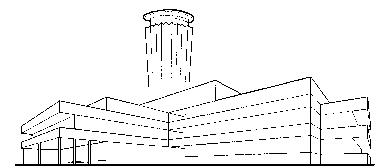 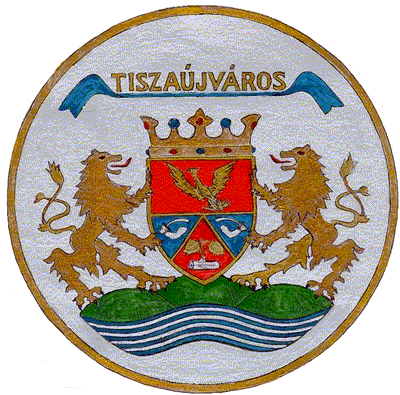 Pénzügyi, Fejlesztési és Városüzemeltetési Osztály 3581 Tiszaújváros, Bethlen Gábor út 7. 49 / 548-021         49 / 548-001	Honlap: www.tiszaujvaros.hu	E-mail: ado@tujvaros.hu	Kérelem elhunyt magánszemély (egyéni vállalkozó) soron kívüli adó-megállapítására(elhalálozás bejelentése)Alulírott                                                                                                        (név), mint az elhunyt magánszemély/egyéni vállalkozó házastársa, gyermeke, szülője, testvére, egyéb rokoni kapcsolat, örököse, egyéb magánszemély, stb.:   bejelentem, hogy az elhunyt adózó neve: 		 születési helye és ideje:		 anyja neve:			 adóazonosító jele:		 adószáma:			 lakóhelye:			 volt szám alatti lakos                                            napján elhalálozott.Kérem az elhunyt személy iparűzési adókötelezettségének megállapítását és adófolyószámlájának rendezését.Az elhunyt örökösei:I.neve:						 születési helye és ideje:		 anyja neve:			 adóazonosító jele:		 adószáma:			 lakcíme:			 kiskorú örökös esetén a törvényes képviselő neve, adóazonosító jele és lakcíme; külföldi örökös esetén útlevélszám és állampolgárság:  II. neve: születési helye és ideje: anyja neve: adóazonosító jele: adószáma: lakcíme: kiskorú örökös esetén a törvényes képviselő neve, adóazonosító jele és és lakcíme; külföldi örökös esetén útlevélszám és állampolgárság:  III. neve: születési helye és ideje: anyja neve: adóazonosító jele: adószáma: lakcíme: kiskorú örökös esetén a törvényes képviselő neve, adóazonosító jele és és lakcíme; külföldi örökös esetén útlevélszám és állampolgárság:  Mellékelem az alábbiakban felsorolt dokumentumokat :  ⃝ az elhalálozás évében (illetve a korábbi évi) megszerzett bevételekről és kiadásokról   szóló igazolást⃝ az adókötelezettség megállapításáról szóló NAV által kiadott jogerős határozatát⃝ öröklési bizonyítványt⃝ jogerős hagyatékátadó végzést⃝ egyéb iratokat:  NyilatkozatokNyilatkozom arról, hogy  ⃝ hagyatéki eljárás lefolytatására nem került sor és az öröklési bizonyítványt  kiváltom/nem kívánom kiváltani⃝ a közjegyzőnél hagyatéki eljárás van folyamatban⃝ a közjegyzőnél a hagyatéki eljárás befejeződött⃝ az elhunyt egyéni vállalkozói tevékenységét özvegyi, örökösi jogon folytatni kívánom,   és erről a bejelentésemet az önkormányzatnál a törvény szerinti határidőn belül (a  halálesetet követő 3 hónapon belül) megteszem/megtettemŐstermelői tevékenységgel kapcsolatos nyilatkozat ⃝ Az elhunyt mezőgazdasági őstermelő volt.Az őstermelői tevékenységéből eredően,                          adóévben                                      Ft összegű bevételt szerzett. Egyéni vállalkozói tevékenységgel kapcsolatos nyilatkozat ⃝ Az elhunyt egyéni vállalkozó volt.Az elhalálozás évét megelőző, az adózással még le nem zárt adóévben:a Htv. szerinti (váll.szintű) éves nettó árbevétele: 	                                                   Fteladott áruk beszerzési értéke:			                	                            Ftközvetített szolgáltatások értéke:	                  		                                       Ftalvállalkozói teljesítések értéke:			  				    Ftanyagköltség:						                                                   FtHtv. szerinti (váll.szintű adóalap):			                                                   Ftönkormányzat területére jutó megosztott adóalap:	                                                   Ft(megosztás módszere:                                                                                                  )adóalapra jutó iparűzési adó összege (1,5%):		                                       Ftadóalapra jutó iparűzési adó összege (1%):		                                                   FtAz elhalálozás évében:a Htv. szerinti (váll.szintű) éves nettó árbevétele: 	                                                   Fteladott áruk beszerzési értéke:			                	                            Ftközvetített szolgáltatások értéke:	                  		                                       Ftalvállalkozói teljesítések értéke:			  				    Ftanyagköltség:						                                                   FtHtv. szerinti (váll.szintű adóalap):			                                                   Ftönkormányzat területére jutó megosztott adóalap:	                                                   Ft(megosztás módszere:                                                                                                  )adóalapra jutó iparűzési adó összege (1,5%):		                                       Ft           adóalapra jutó iparűzési adó összege (1%):		                                                   FtAmennyiben az elhunyt vállalkozói tevékenységét özvegyi vagy örökösi jogon kívánják folytatni, akkor a tevékenységet folytató nevét és adóazonosító számát kérjük, szíveskedjék közölni.Az elhunyt adókötelezettségének megállapítása során esetlegesen keletkező túlfizetéssel kapcsolatos nyilatkozat:A túlfizetést az alábbi bankszámlára / postai címre kérem/kérjük kiutalni:örökös: neve: 					 utalás címe: 				 pénzintézet neve és bankszámlaszáma: ⃝ Nyilatkozom, hogy köztartozásom nincs.⃝ Nyilatkozom, hogy a mai napon az alábbiakban felsorolt, lejárt esedékességű köztartozásaim állnak fenn:örökösneve: 					 utalás címe: 				 pénzintézet neve és bankszámlaszáma: ⃝ Nyilatkozom, hogy köztartozásom nincs.⃝ Nyilatkozom, hogy a mai napon az alábbiakban felsorolt, lejárt esedékességű köztartozásaim állnak fenn:örökösneve: 					 utalás címe: 				 pénzintézet neve és bankszámlaszáma: ⃝ Nyilatkozom, hogy köztartozásom nincs.⃝ Nyilatkozom, hogy a mai napon az alábbiakban felsorolt, lejárt esedékességű köztartozásaim állnak fenn:Felelősségem tudatában kijelentem, hogy a nyilatkozatban közölt adatok a valóságnak megfelelnek.           helység			             dátum			     a kérelmező vagy képviselője								      (meghatalmazottja) aláírása								